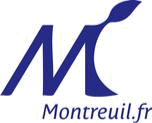 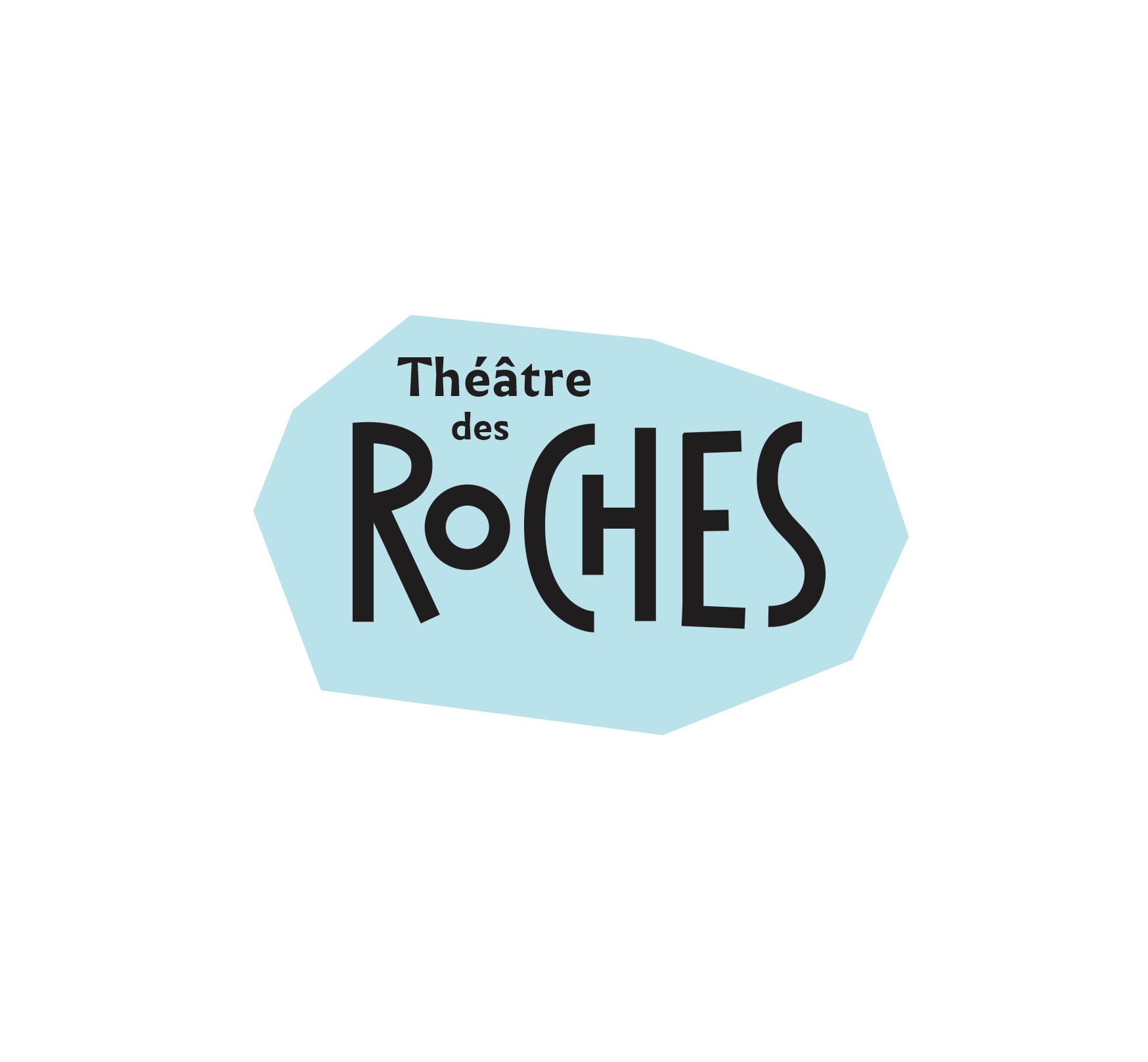 Formulaire de demande d’inscriptionPratique artistique 2024-2025Étiez-vous inscrit.e en 2023-2024 ? OUI  NONInformation Participant.e :M. / MmeNom :							Prénom :Date de naissance :Adresse :Code postal + Ville :Tél. Portable :		Tél. Domicile :Mail :Pour l’inscription d’une personne mineure :NOM et prénom du responsable légal :Tél. de la personne à joindre prioritairement :Rappel des ateliers suivis en 2023-2024 :Nom de l’activité :			Jour :				Lieu :Nom de l’activité :			Jour :				Lieu :Nom de l’activité :			Jour :				Lieu :Nom de l’activité :			Jour :				Lieu :Demandes d’inscription pour l’année 2024-2025, par ordre de priorité :Code :		Nom de l’activité :	Jour :			Lieu :Code :		Nom de l’activité :	Jour :			Lieu :Code :		Nom de l’activité :	Jour :			Lieu :Code :		Nom de l’activité :	Jour :			Lieu :Code :		Nom de l’activité :	Jour :			Lieu :Merci de remplir et enregistrer ce document, puis de l’envoyerDe préférence par e-mail à lesroches@montreuil.fr Ou par courrier : Théâtre des Roches, 19 rue Antoinette 93100 Montreuil.Pour toute demande d’informations : lesroches@montreuil.fr  ou 01 71 86 28 80